   Tarifs 2020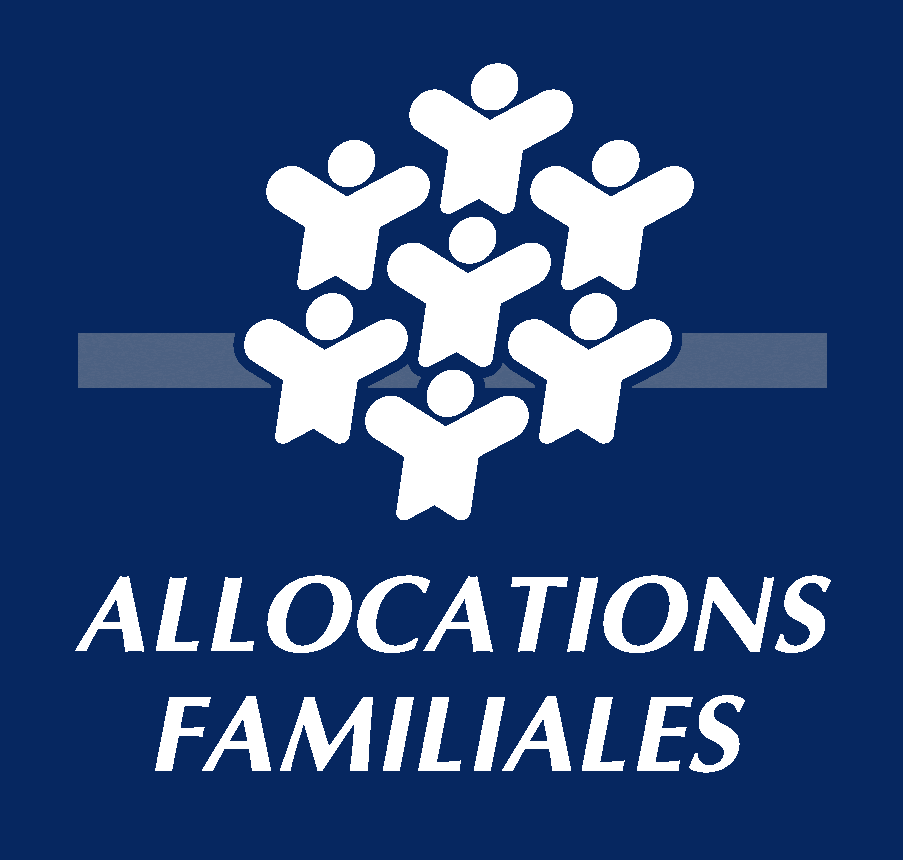 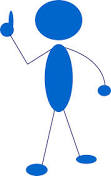 POUR LA PERIODE DU 1ER JANVIER  2020 AU 31 DECEMBRE 2020 LE NOUVEAU BAREME  A RETENIR POUR LE CALCUL DE LA PSU  EST :Ressources mensuelles planchées prises en compte : 705.27 € mensuelRessources mensuelles plafonds prises en compte :    5600 € mensuel  TAUX D’EFFORT :Cette participation est calculée sur une base horaire pour permettre une meilleure adaptation de la tarification aux besoins des familles :Adhésion annuelle à l’Association LA CLEF par famille : 15€Frais d’inscription : 30€ pour 1 enfant				20€ pour 2 enfants (par enfant)                                15€ pour 3 enfants  (par enfant)Revenus pris en compte : Année 2018*Au sens des prestations familialesFamille avec 1 enfant à charge*0.0610%Famille avec 2 enfants à charge*0.0508%Famille avec 3 enfants à charge*0.0406%Famille avec 4 à 7 enfants à charge*0.0305%Famille avec 8 et + enfants à charge*0.0203%Ressources Minimum0.43€/heure0.36€/heure0.29€/heure0.21€/heure0.14€/heureRessources maximum3.42€/heure2.84€/heure2.27€/heure1.69€/heure1.13€/heure